Bielizna ślubna - jak wybrać idealną?Zbliża się jeden z najważniejszych dni w Twoim życiu? Planowałaś go od wielu miesięcy i pragniesz, aby wszystko było idealnie dopracowane? Twoja sukienka już wisi w szafie gotowa do założenia, wiesz doskonale jaką ubierzesz biżuterię oraz jakie buty będą najlepiej pasować do Twojej stylizacji. Jest jeszcze jedna, bardzo istotna sprawa, o której nie możesz zapomnieć, a mianowicie wyjątkowa bielizna ślubna! Sprawdź jak wybrać idealny model!Jaki biustonosz do ślubu?Odpowiednio dobrana bielizna ślubna podkreśli nie tylko największe atuty przyszłej Pani Młodej, lecz także urok sukni ślubnej. Bardzo duża część kobiet w ten wyjątkowy dzień wybiera bardotkę, czyli usztywniany biustonosz, który odkrywa górną część piersi. Posiada on odpinane ramiączka i specjalną taśmę, która podtrzymuje biust i sprawia, że biustonosz nie przesuwa się, lecz pozostaje w miejscu, nawet podczas tańca. Najbardziej popularne są gładkie lub subtelne, koronkowe modele o białym lub beżowym kolorze. Bardzo ważne jest, aby biustonosz ślubny był odpowiednio dobrany i nie krępował ruchów podczas całonocnej zabawy.Jaki dół?W stylizacji ślubnej wszystko musi do siebie pasować. Dotyczy to także dolnej części bielizny ślubnej. Jeżeli Twoja suknia ślubna jest obcisła i mocno przylegająca do ciała wybierz gładkie figi lub stringi. Jeżeli jednak wybrałaś sukienkę bardziej rozkloszowaną możesz wybrać dowolny model. Ważne jednak, aby pasował on do wybranego przez Ciebie biustonosza.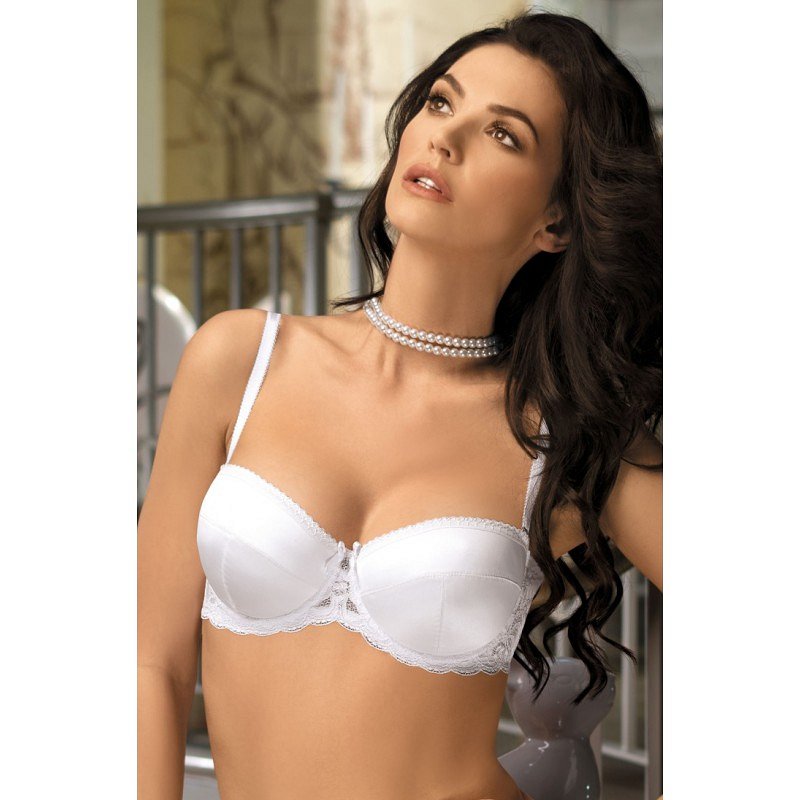 